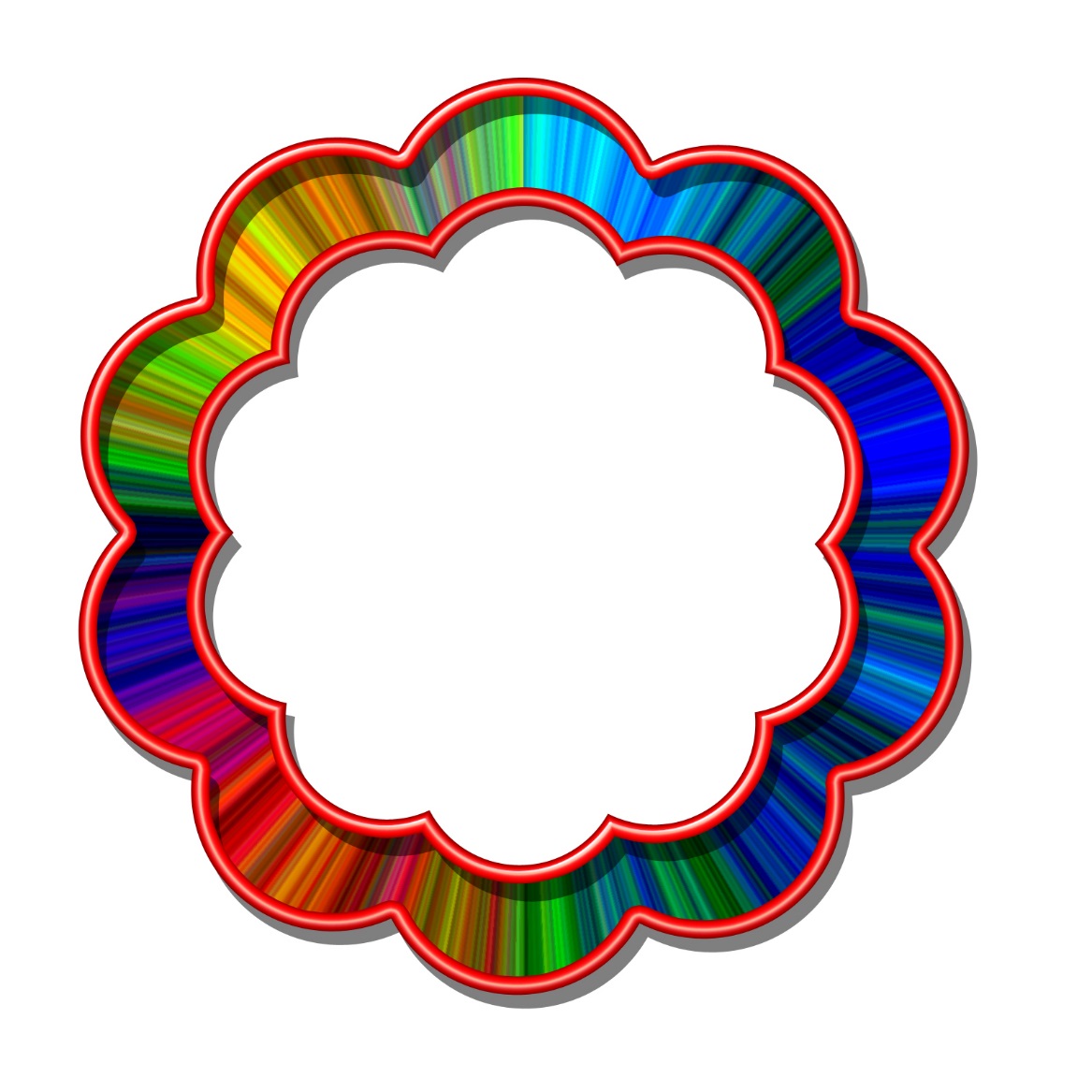 Dagens